КАРАР                                                        ПОСТАНОВЛЕНИЕ21  ноябрь  2018 йыл                  № 89                  21 ноября  2018 годаПроектОб утверждении Программы  комплексного развития социальной  инфраструктуры  сельского  поселения  Мутабашевский сельсовет муниципального района Аскинский район  Республики Башкортостан  на 2018-2033 годы	В соответствии  с Градостраительным кодексом  Российской  Федерации,  законом от 06.10.2003 г.№131-ФЗ “Об общих  принципахорганизации местного самоуправления в Российской Федерации” Генеральным планом сельского поселения Мутабашевский сельсовет муниципального района Аскинский район Республики Башкортостан,постановляю:1.Утвердить программу  комплексного  развития социальной инфраструктуры сельского поселения Мутабашевский сельсовет муниципального района Аскинский район Республики Башкортостан на 2018-2033 годы.2.Настоящее Постановление обнародовать  на информационном стенде  в здании  администрации  сельского поселения  и разместить на  официальном сайте   администрации сельского поселения Мутабашевский сельсовет муниципального района Аскинский район Республики Башкортостан в сети “Интернет” https://mutabash04sp.ru/.3.Контроль за исполнением   настоящего Постановления оставляю за собой.4.Ностоящее постановление  вступает в силу с момента его официального опубликования.Глава сельского поселения Мутабашевский сельсовет:                                         А.Г.Файзуллин                                                                                                    Утверждена  Постановлением главысельского поселения Мутабашевский сельсовет муниципального района Аскинский  районРеспублики Башкортостан                                                                                               №  89 от 21.11.2018 г.ПРОГРАММА КОМПЛЕКСНОГО РАЗВИТИЯ СОЦИАЛЬНОЙ ИНФРАСТРУКТУРЫ  СЕЛЬСКОГО ПОСЕЛЕНИЯ МУТАБАШЕВСКИЙ   СЕЛЬСОВЕТ МУНИЦИПАЛЬНОГО РАЙОНА АСКИНСКИЙ РАЙОН РЕСПУБЛИКИ БАШКОРТОСТАН НА  2018-2033 годыПрограмма комплексного развития социальной инфраструктуры сельского поселения Мутабашевский   сельсовет муниципального района Аскинский район Республики Башкортостан на 2018-2033 годы.Паспорт программы.Перечень подпрограмм и основных мероприятий1.Введение           Необходимость реализации  закона № 131-ФЗ от 06.10.2003 «Об общих принципах организации местного самоуправления в Российской Федерации» актуализировала потребность местных властей  в разработке  эффективной  стратегии развития не только на муниципальном уровне, но и на уровне отдельных сельских поселений.          Стратегический план развития сельского поселения отвечает потребностям  и проживающего на его территории населения, и объективно происходящих на его территории процессов. Программа комплексного развития социальной инфраструктуры сельского поселения Мутабашевский сельсовет муниципального района Аскинский район Республики Башкортостан (далее – Программа) содержит  чёткое представление  о  стратегических целях, ресурсах, потенциале  и об основных направлениях социального развития сельского поселения на среднесрочную перспективу. Кроме того, Программа содержит совокупность  увязанных по ресурсам, исполнителям и срокам реализации мероприятий, направленных на достижение стратегических целей социального развития сельского поселения.            Цели развития сельского поселения и программные мероприятия, а также необходимые для их реализации ресурсы, обозначенные в Программе,  могут ежегодно корректироваться и дополняться в зависимости от складывающейся ситуации, изменения внутренних и внешних условий.Разработка настоящей Программы обусловлена необходимостью определить приоритетные по социальной значимости стратегические линии устойчивого развития сельского поселения Мутабашевский сельсовет муниципального района Аскинский район Республики Башкортостан - доступные для потенциала территории, адекватные географическому, демографическому, экономическому, социокультурному потенциалу, перспективные и актуальные для социума сельского поселения. Программа устойчивого развития направлена на осуществление комплекса мер, способствующих стабилизации и развитию экономики, повышению уровня занятости населения, решению остро стоящих социальных проблем, межведомственной, внутримуниципальной, межмуниципальной и межрегиональной кооперации.              Главной целью Программы является повышение качества жизни населения, его занятости и самозанятости экономических, социальных и культурных возможностей на основе развития сельхозпроизводства, предпринимательства, личных подсобных хозяйств торговой инфраструктуры и сферы услуг. Благоприятные условия для жизни населения - это возможность полноценной занятости, получения высоких и устойчивых доходов, доступность широкого спектра социальных услуг, соблюдение высоких экологических стандартов жизни. В первую очередь это налаживание эффективного управления, рационального использования финансов и собственности.           Для обеспечения условий успешного выполнения мероприятий  Программы, необходимо на уровне каждого сельского поселения разрабатывать механизмы, способствующие эффективному протеканию процессов реализации Программы. К числу таких механизмов относится  совокупность необходимых нормативно-правовых актов, организационных, финансово-экономических,  кадровых и других мероприятий, составляющих условия и предпосылки  успешного выполнения мероприятий Программы и достижения целей социального развития сельского поселения.2. Социально-экономическая ситуация  и потенциал развития  сельского поселения Мутабашевский сельсовет муниципального района Аскинский район Республики Башкортостан2.1. Анализ социального развития сельского поселенияОбщая площадь сельского поселения Мутабашевский  сельсовет составляет  11559 га. Численность населения по данным на 21.11.2018 года составила 734 человек. В состав сельского поселения входят с.Старый Мутабаш, д.Новый Мутабаш, д.Тупралы, д.Янаул, д.Чад, д.Мута-Елга, д.Янкисяк.Наличие земельных ресурсов сельского поселения Мутабашевский   сельсовет:Таб.12.2   Административное делениеСельское поселение Мутабашевский сельсовет муниципального района Аскинский район Республики Башкортостан включает в себя 6 населенных пунктов, с административным центром в с.Старый Мутабаш.Таб.22.3 Демографическая ситуация 	Общая  численность  населения сельского поселения Мутабашевский сельсовет на 21.11.2018 года  составила 734 человек. Численность  трудоспособного  возраста  составляет  416 человек (56,6 от общей  численности). Данные о возрастной структуре населения на 21. 11. 2018 г.                                                                                                                                                              Таб.3Демографическая ситуация в сельском поселении Мутабашевский  сельсовет  в 2018 году ухудшилась по сравнению с предыдущими периодами,  число родившихся не превышает число умерших. Баланс  населения  также не  улучшается, из-за превышения числа убывших, над числом прибывших на территорию сельского поселения.             Короткая продолжительность жизни, невысокая рождаемость, объясняется следующими факторами: многократным повышением стоимости самообеспечения (питание, лечение, лекарства, одежда),  прекращением деятельности ранее крупных  предприятий, появилась безработица, резко снизились доходы населения. Ситуация в настоящее время начала улучшаться.   Деструктивные изменения в системе медицинского обслуживания также оказывают влияние на рост смертности от сердечно-сосудистых заболеваний, онкологии. На показатели рождаемости влияют следующие моменты:- материальное благополучие;- государственные выплаты за рождение второго ребенка;- наличие собственного жилья;- уверенность в будущем подрастающего поколения.2.4    Рынок труда в сельском поселенииЧисленность трудоспособного населения - 416 человек. Доля численности населения в трудоспособном возрасте от общей составляет  56,6 процентов. В связи с отсутствием крупных предприятий, часть трудоспособного населения вынуждена работать за пределами сельского поселения Мутабашевский сельсовет.Таб.4Из приведенных данных видно, что лишь 56,6 % граждан трудоспособного возраста трудоустроены. Пенсионеры составляют 23,1  населения. В сельском поселении существует серьезная проблема занятости трудоспособного населения. В связи с этим одной из  главных задач для органов местного самоуправления в сельском поселении должна стать занятость населения. 2.5 Развитие отраслей социальной сферыПрогнозом на 2018 год и на период до 2033 года  определены следующие приоритеты социального  развития сельского поселения Мутабашевский сельсовет муниципального района Аскинский  район Республики Башкортостан:-повышение уровня жизни населения сельского поселения Мутабашевский сельсовет муниципального района Аскинский район Республики Башкортостан, в т.ч. на основе развития социальной инфраструктуры;-улучшение состояния здоровья населения на основе доступной широким слоям населения медицинской помощи и повышения качества медицинских услуг;-развитие жилищной сферы в сельском поселении Мутабашевский сельсовет;-создание условий для гармоничного развития подрастающего поколения в сельском поселении Мутабашевский сельсовет;-создание условий для развития индивидуального предпринимательства;-способствование развитию ЛПХ;-создание новых рабочих мест;-сохранение культурного наследия.2.6. КультураПредоставление услуг населению в области культуры в сельском поселении Мутабашевский сельсовет осуществляют:- СДК с.Старый Мутабаш,ул.Центральная,д.32.-СДК д.Мута-Елга,ул.Центральная,д.51.- сельская библиотека с. Старый Мутабаш,ул.Центральная,д.32.- сельская библиотека д.Мута-Елгая,ул.Центральная,д.51.                     Одним из основных направлений работы  является работа по организации досуга детей и подростков, это: проведение интеллектуальных игр, дней молодежи, уличных и настольных игр, викторин и т.д.Задача в культурно-досуговых учреждениях - вводить инновационные формы организации досуга населения и  увеличить процент охвата населения  Проведение этих мероприятий позволит увеличить обеспеченность населения сельского поселения культурно-досуговыми учреждениями и качеством услуг.2.7 Физическая культура и спорт    Таб.5В зимний период любимыми видами спорта среди населения является на лыжах. 2.8    ОбразованиеНа территории сельского поселения находится 2 филиала начальной школы.                                                               Таб.6В связи с демографическим спадом наблюдается постепенное снижение численности обучающихся. В общеобразовательных учреждениях трудятся порядка 3  педагога, имеют высшее образование.2.9  ЗдравоохранениеНа территории сельского поселения находится следующие медучреждения.Таб.7Причина высокой заболеваемости населения кроется в т.ч. и в особенностях проживания на селе:·          низкий жизненный уровень;·          отсутствие средств на приобретение лекарств;·          низкая социальная культура;·          малая плотность населения;·          высокая степень алкоголизации населения сельского поселения.Многие больные обращаются за медицинской помощью лишь в случаях крайней необходимости, при значительной запущенности заболевания и утяжелении самочувствия.2.10 Социальная защита населения Жителям сельского поселения оказывается социальная поддержка в виде социальных выплат и социальной помощи престарелым гражданам.2.11 Жилищный фондСостояние жилищно - коммунальной сферы сельского поселенияДанные о существующем жилищном фондеЖители сельского поселения Мутабашевский сельсовет муниципального района Аскинский  район Республики Башкортостан  участвуют в различных программах по обеспечению жильем: «Устойчивое развитие сельских территорий»,  «Обеспечение молодых семей» и т.д.             К услугам  ЖКХ,  предоставляемым  в сельском поселении Мутабашевский сельсовет муниципального района Аскинский район Республики Башкортостан,  относится электроснабжение. Развитие среды проживания населения сельского поселения Мутабашевский сельсовет муниципального района Аскинский район Республики Башкортостан  создаст непосредственные условия для повышения качества жизни нынешнего и будущих поколений жителей. Перед органами местного самоуправления сельского поселения стоит задача развития коммунальной инфраструктуры, повышения эффективности и надежности функционирования жилищно-коммунального комплекса. Сельское поселение не может развиваться без учета состояния и перспектив развития инженерных систем жизнеобеспечения, которые включают в себя такие составные части газоснабжение, электроснабжение и водоснабжение.Непосредственно под развитием систем коммунальной инфраструктуры сельского поселения понимается проведение комплекса мероприятий нормативно-правового, организационного и иного характера, направленных на повышение качества жизни населения сельского поселения, понимание жителями сельского поселения сложности проводимой коммунальной реформы, а также подготовку и проведение соответствующих инвестиционных программ.3. Основные стратегическими направлениями развития сельского поселенияИз анализа вытекает, что стратегическими направлениями развития сельского поселения должны стать следующие действия: Экономические:1.  Содействие развитию крупному туристическому бизнесу, и вовлечение его как потенциального инвестора для выполнения социальных проектов восстановление объектов образования, культуры и спорта.   2.   Содействие развитию  малого бизнеса через помощь в привлечении льготных кредитов на проекты, значимые для развития сельского поселения и организации новых рабочих мест.              Социальные:1.  Развитие социальной инфраструктуры, образования, здравоохранения, культуры, физкультуры и спорта:   - участие в отраслевых  районных, республиканских программах, Российских и международных грантах по развитию и укреплению данных отраслей;-содействие предпринимательской инициативы по развитию данных направлений и всяческое ее поощрение  (развитие и увеличение объемов платных услуг предоставляемых учреждениями образования, культуры, спорта на территории сельского поселения).  2.    Развитие личного подворья граждан, как источника доходов населения.- привлечение льготных кредитов из республиканского бюджета на развитие личных подсобных хозяйств;-помощь населению в реализации мяса с личных подсобных хозяйств;-поддержка предпринимателей осуществляющих закупку продукции с личных подсобных хозяйств на выгодных для населения условиях;  3.   Содействие в привлечении молодых специалистов в сельское поселение (фельдшеров, учителей, работников культуры, муниципальных служащих); -помощь членам их семей в устройстве на работу; -помощь в решении вопросов по приобретению  этими  специалистами жилья через районные, республиканские и федеральные программы, направленные на строительство приобретения жилья, помощь в получении кредитов, в том числе ипотечных на жильё;4.    Содействие в обеспечении социальной поддержки слабозащищенным слоям населения:-консультирование, помощь в получении субсидий, пособий различных льготных выплат;-содействие в привлечении бюджетных средств, спонсорской помощи для поддержания одиноких пенсионеров, инвалидов, многодетных семей (заготовка твердого топлива, пиломатериал для ремонта жилья, проведение ремонта жилья,  лечение в учреждениях здравоохранения, льготное санаторно - курортное лечение);5.   Привлечение средств из республиканского и федерального бюджетов на укрепление жилищно-коммунальной сферы: - на восстановление водопроводов; - по ремонту и строительству жилья;- по программам молодая семья, сельское жилье, жилье для молодых специалистов, ипотечное кредитование для строительства приобретения жилья гражданами, работающими проживающими на территории сельского поселения;6.   Содействие в развитии систем телефонной и сотовой связи, охват сотовой связью удаленных и труднодоступных населенных пунктов сельского поселения.7.   Освещение населенных пунктов сельского поселения.8.   Привлечение средств  из республиканского и федерального бюджетов на строительство и ремонт внутри-поселковых дорог.9.  Привлечение средств из бюджетов различных уровней для благоустройства населенных пунктов сельского поселения.          4. Система основных программных мероприятий по развитию сельского поселения Мутабашевский  сельсовет муниципального района Аскинский район Республики Башкортостан.Задача формирования стратегии развития такого сложного образования, каковым является сельское поселение, не может быть конструктивно решена без  анализа, выявления  и адекватного описания его важнейших  характеристик. Для этих целей при разработке Программы был использован эффективный инструмент исследования объектов подобного рода - системный анализ, который позволил воспроизвести основные системные характеристики сельского поселения, показать механизмы его функционирования и развития. Использование инструментов системного анализа обусловлено необходимостью учета сложности и многообразия экономических, социальных, политических и других факторов, влияющих на развитие сельского поселения. С данных позиций сельское поселение  представляет собой сложную систему, которая характеризуется совокупностью различных подсистем, сложными и многочисленными взаимосвязями между ними, динамичностью протекающих процессов. Использование системного анализа для  разработки Программы позволило выявить и описать основные сферы деятельности в сельском поселении. Таковыми являются: производственная сфера, сфера управления и развития, а также сферы обеспечения условий функционирования и поддержания работоспособности основных элементов, составляющих основу сельского поселения.Мероприятия Программы социального развития сельского поселения Мутабашевский сельсовет включают как планируемые к реализации инвестиционные проекты, так и совокупность различных  организационных мероприятий, сгруппированных по указанным выше системным признакам. Перечень  основных программных мероприятий на период 2018-2034 гг., ответственных исполнителей  и ожидаемых результатов от их реализации с указанием необходимых объемов и потенциальных источников финансирования, приведены ниже.Таблица 9 «Объекты местного значения в сфере культуры»Таблица 10 «Объекты местного значения в сфере осуществления местного самоуправления»Таблица 11 «Объекты местного значения в сфере здравоохранения»5.   Оценка эффективности мероприятий ПрограммыВыполнение включённых в Программу организационных мероприятий и инвестиционных проектов, при условии разработки эффективных механизмов их реализации и поддержки со стороны местных администраций,  позволит достичь следующих показателей социального развития  сельского поселения Мутабашевский  сельсовет в 2018 году по отношению к 2033 году.         За счет активизации предпринимательской деятельности, ежегодный рост объемов производства в сельском поселении. Соответственно, увеличатся объёмы налоговых поступлений в местный бюджет. При выполнении программных мероприятий ожидается рост объёмов производства сельскохозяйственной продукции в сельскохозяйственных предприятиях и в личных подсобных хозяйствах граждан.  В целях оперативного отслеживания и контроля хода осуществления Программы, а также оценки влияния результатов реализации Программы на уровень социально-экономического развития района в рамках выделенных приоритетов проводится и ежегодный  мониторинг по основным целевым показателям социально-экономического развития территории.6.    Организация  контроля  за реализацией Программы            Организационная структура управления Программой базируется на существующей схеме исполнительной власти сельского поселения Мутабашевский сельсовет муниципального района Аскинский район Республики Башкортостан.             Общее руководство Программой осуществляет Глава сельского поселения, в функции которого в рамках реализации Программы входит определение приоритетов, постановка оперативных и краткосрочных целей Программы.                          Оперативные функции по реализации Программы осуществляют штатные сотрудники Администрации сельского поселения под руководством Главы  сельского поселения. Глава сельского поселения осуществляет следующие действия:            - рассматривает и утверждает план мероприятий, объемы их финансирования и сроки реализации;            - выносит заключения о ходе выполнения Плана, рассматривает предложения по внесению изменений по приоритетности отдельных программных направлений и мероприятий;            - взаимодействует с районными и республиканскими органами исполнительной власти по включению предложений сельского поселения Мутабашевский сельсовет  в районные и республиканские целевые программы;            -ведет контроль за выполнением годового плана действий и подготовка отчетов о его выполнении;            -осуществляет руководство по:  - подготовке перечня муниципальных целевых программ сельского поселения, предлагаемых   к финансированию из районного и республиканского бюджета на очередной финансовый год;- реализации мероприятий Программы сельского поселения.             Специалист Администрации сельского поселения осуществляет следующие функции:             -подготовка проектов нормативных правовых актов по подведомственной сфере по соответствующим разделам Программы;            -подготовка проектов программ сельского поселения по приоритетным направлениям Программы;            -формирование бюджетных заявок на выделение средств из муниципального бюджета сельского поселения;             -подготовка предложений, связанных с корректировкой сроков, исполнителей и объемов ресурсов по мероприятиям Программы;            -прием заявок предприятий и организаций, участвующих в Программе, на получение поддержки для реализации разработанных ими мероприятий или инвестиционных проектов;            -предварительное рассмотрение предложений и бизнес-планов,  представленных участниками Программы для получения поддержки, на предмет экономической и социальной значимости.               7.   Механизм обновления ПрограммыОбновление Программы производится:- при выявлении новых, необходимых к реализации мероприятий;- при появлении новых инвестиционных проектов, особо значимых для территории;- при наступлении событий, выявляющих новые приоритеты в развитии сельского поселения, а также вызывающих потерю своей значимости отдельных мероприятий.Программные мероприятия могут также быть скорректированы в зависимости от изменения ситуации на основании обоснованного предложения исполнителя. По перечисленным выше основаниям Программа может быть дополнена новыми мероприятиями с обоснованием объемов и источников финансирования.                8. ЗаключениеРеализация «ПРОГРАММЫ КОМПЛЕКСНОГО РАЗВИТИЯ СОЦИАЛЬНОЙ ИНФРАСТРУКТУРЫ  СЕЛЬСКОГО ПОСЕЛЕНИЯ МУТАБАШЕВСКИЙ   СЕЛЬСОВЕТ МУНИЦИПАЛЬНОГО РАЙОНА АСКИНСКИЙ РАЙОН РЕСПУБЛИКИ БАШКОРТОСТАН НА  2018-2033 годы» строится на сочетании функций, традиционных для органов управления сельским поселением (оперативное управление функционированием и развитием систем сельского поселения), и новых (нетрадиционных) функций: интеграция субъектов, ведомств, установления между ними партнерских отношений, вовлечение в процесс развития новых субъектов (например, других муниципальных образований, поверх административных границ), целенаправленного использования творческого, культурного, интеллектуального, экономического потенциалов сельского поселения. Ожидаемые результаты:За период осуществления Программы будет создана база для реализации стратегических направлений развития сельского поселения, что позволит ей достичь высокого уровня социального развития: 1. проведение уличного освещения обеспечит устойчивое энергоснабжение сельского поселения;  2. улучшение культурно-досуговой деятельности будет способствовать формированию здорового образа жизни среди населения, позволит приобщить широкие слои населения к культурно-историческому наследию;3. привлечения внебюджетных инвестиций в экономику сельского поселения;4. повышения деятельности по благоустройству сельского поселения;5. формирования современного привлекательного имиджа сельского поселения;6. устойчивое развитие социальной инфраструктуры сельского поселения.Реализация Программы позволит: 1) повысить качество жизни жителей  сельского поселения Куккуяновский сельсовет; 2) привлечь население сельского поселения к непосредственному участию в реализации решений, направленных на улучшение качества жизни; 3) повысить степень социального согласия, укрепить авторитет органов местного самоуправления.       Социальная стабильность в сельском поселении в настоящее время могут быть обеспечены только с помощью продуманной целенаправленной социально-экономической политики. И такая политика может быть разработана и реализована  через программы социально-экономического развития сельских поселений. Переход к управлению сельским поселением через интересы благосостояния населения, интересы экономической стабильности и безопасности, наполненные конкретным содержанием и выраженные в  форме программных мероприятий, позволяет обеспечить  социально-экономическое развитие, как отдельных сельских поселений, так и муниципального образования в целом. Разработка и принятие  среднесрочной программы развития сельского поселения позволяет закрепить приоритеты социальной, финансовой, инвестиционной, экономической политики, определить последовательность и сроки решения накопившихся за многие годы проблем. А целевые установки Программы и создаваемые  для её реализации механизмы, закрепляющие «правила игры» на территории сельского поселения, позволят значительно повысить деловую активность управленческих и предпринимательских кадров сельского поселения, создать необходимые условия для активизации экономической и хозяйственной деятельности на его территории.БАШҠОРТОСТАН РЕСПУБЛИКАҺЫАСҠЫН  РАЙОНЫ   МУНИЦИПАЛЬ РАЙОНЫНЫҢ МОТАБАШ АУЫЛ  СОВЕТЫ АУЫЛ  БИЛӘМӘҺЕ ХӘКИМИӘТЕ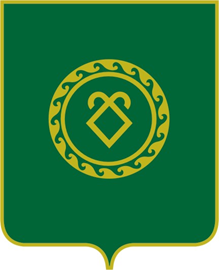 АДМИНИСТРАЦИЯСЕЛЬСКОГО ПОСЕЛЕНИЯМУТАБАШЕВСКИЙ СЕЛЬСОВЕТМУНИЦИПАЛЬНОГО РАЙОНААСКИНСКИЙ РАЙОНРЕСПУБЛИКИ  БАШКОРТОСТАННаименование программы:Программа комплексного развития социальной инфраструктуры сельского поселения Мутабашевский сельсовет муниципального района Аскинский район Республики Башкортостан на 2018-2033 годы.Основание разработки программы:Градостроительный Кодекс Российской Федерации, Федеральный Закон № 131-ФЗ от 06.10.2003 «Об общих принципах организации местного самоуправления в Российской Федерации», Генеральный план сельского поселения Мутабашевский сельсовет муниципального района Аскинский район Республики Башкортостан, Устав сельского поселения Мутабашевский  сельсовет муниципального района Аскинский район Республики Башкортостан.Заказчик программы:  Администрация сельского поселения Мутабашевский сельсовет муниципального района Аскинский район Республики БашкортостанРазработчик программы:Администрация  сельского поселения Мутабашевский сельсовет муниципального района Аскинский район Республики БашкортостанОсновная цель программы:Развитие социальной инфраструктуры сельского поселения Мутабашевский сельсовет муниципального района Аскинский район Республики БашкортостанЗадачи программы:1. Создание правовых, организационных и экономических условий для перехода к устойчивому социальному развитию сельского поселения, эффективной реализации полномочий органов местного самоуправления;2. Развитие и расширение информационно-консультационного и правового обслуживания населения;3. Развитие социальной инфраструктуры, образования, здравоохранения, культуры, физкультуры и спорта: повышение роли физкультуры и спорта в деле профилактики правонарушений, преодоления распространения наркомании и алкоголизма;4.Сохранение объектов культуры и активизация культурной деятельности;5. Развитие личных подсобных хозяйств;6.Создание условий для безопасного проживания населения на территории сельского поселения.7.Содействие в привлечении молодых специалистов в сельское поселение (врачей, учителей, работников культуры, муниципальных служащих);8.Содействие в обеспечении социальной поддержки слабозащищенным слоям населения.Сроки реализации Программы:2018-2033 годыОсновные исполнители программы:- Администрация  сельского поселения Мутабашевский сельсовет муниципального района Аскинский район Республики Башкортостан;- предприятия, организации, предприниматели сельского поселения Мутабашевский сельсовет муниципального района Аскинский район Республики Башкортостан;- население сельского поселения Мутабашевский  сельсоветИсточники финансирования Программы (млн. руб.)Программа финансируется из местного, районного, республиканского и федерального бюджетов, инвестиционных ресурсов банков, предприятий, организаций, предпринимателейСистема контроля за исполнением Программы:Собрание представителей сельского поселения Мутабашевский сельсовет муниципального района Аскинский район Республики БашкортостанВид использованияПлощадь, гаВсего земель в административных границах сельского поселения:в том числе:Земли сельскохозяйственного назначения                                78642784Земли населённых пунктов256Земли промышленности, энергетики, транспорта, связи и иного  специального назначения56Земли лесного фонда471Земли водного фонда15,0Земли особо охраняемых территорий и объектов-Земли запаса-Наименование сельского поселения,  с указанием административного центраНаименование населенных пунктов, входящих в состав сельского поселения	Численность населения населенного пункта, чел.	Расстояние от населенного пункта до административногоцентра, км	Расстояние от населенного пункта до  районного центра, кмСельское поселение Мутабашевский сельсовет муниципального района Аскинский район Республики Башкортостан,  административный центр – с. Старый Мутабашс.Старый Мутабаш221-33Сельское поселение Мутабашевский сельсовет муниципального района Аскинский район Республики Башкортостан,  административный центр – с. Старый Мутабашд.Новый Мутабаш57739Сельское поселение Мутабашевский сельсовет муниципального района Аскинский район Республики Башкортостан,  административный центр – с. Старый Мутабашд.Тупралы383		36Сельское поселение Мутабашевский сельсовет муниципального района Аскинский район Республики Башкортостан,  административный центр – с. Старый Мутабашд.Янаул75230Сельское поселение Мутабашевский сельсовет муниципального района Аскинский район Республики Башкортостан,  административный центр – с. Старый Мутабашд. Мута-Елга246627Наименование населенного пунктаЧисло жителей, чел.	Детей от 0 до 6 лет	Детей от 7 до 15 лет	Население трудоспособного возрастаНаселение пенсионного возрастас. Старый Мутабаш221143012546д.Новый Мутабаш5736388д.Тупралы38231813д.Янаул751012447д.Чад44221624д.Мута-Елга246171814363д.Янкисяк533732973451129416170Кол-во жителей всего	734Кол-во жителей трудоспособного возраста	416Количество трудоустроенных жителей	416% работающих от общего кол-ва  жителей	56,6% работающих от жителей трудоспособного возраста56,6Количество дворов246Кол-во пенсионеров	170№Наименование объектаАдрес	Мощность, м2 площ. пола	Состояние123451Спортивный зал НОШ Мутабашевский филиал МБОУ СОШ с.Старые Казанчис.Старый Мутабаш,ул.Центральная,д.3295м2удовлетворительное№Наименование	АдресМестоЭтажность123451Мута-Елгинский НОШд.Мута-Елга,ул.Центральная,д.4312Мутабашевский НОШС.Старый Мутабаш,ул.Центральная,д.321№Наименование	АдресСостояние12341ФАП с.Старый Мутабашс.Старый Мутабаш,Центральная,д.25удовлетворительное2ФАП д.Новый Мутабашд.Новый Мутабаш,Школьная,д.1удовлетворительное3ФАПд.Мута-Елгад.Мута-Елга,ул.Центральная,д.45удовлетворительное№Наименованиена 21.11.2018г 1231Средний состав семьи, чел.	32Общий жилой фонд, м2 общ. площади,   в т.ч.16455,37 муниципальныйчастный                              0муниципальныйчастный                        16455,37 3Общий жилой фонд на 1 жителя, м2 общ. площади                           22,384Ветхий жилой фонд, м2 общ. площади91№п/пНаименованиеучрежденийЕд. измер.Расчет пок-льна 1000 чел.РасчетныйпоказательРасчетныйпоказательВид работ, которыйпланируется в целяхразмещения объекта№п/пНаименованиеучрежденийЕд. измер.Расчет пок-льна 1000 чел.сущ. чел.расч.срокчел.Вид работ, которыйпланируется в целяхразмещения объекта1СДК с.Старый Мутабаш мест100100100Ремонт потолка, стен, электрооборудования, замена окон2СДК д.Мута-Елгамест150150150Замена пола, ремонт отпления5Библиотека с.Старый Мутабаштыс.ед. хран, чит. мест9,08,19,0Ремонт пола, замена окон6Библиотека д.Мута-Елгатыс.ед. хран, чит. мест8,07,88,0Замена пола,окон№п/пНаименованиеучрежденийЕд. измер.Расчетный показательна 1000 чел.РасчетныйпоказательРасчетныйпоказательВид работ, которыйпланируется в целяхразмещения объекта№п/пНаименованиеучрежденийЕд. измер.Расчетный показательна 1000 чел.сущ.чел.расч.срокчел.Вид работ, которыйпланируется в целяхразмещения объекта1Отделение почты село Старый Мутабаш,ул.центральная,д.32объект111-№п/пНаименованиеучрежденийЕд. измер.Расчетный показа-тельна 1000 чел.РасчетныйпоказательРасчетныйпоказательВид работ, которыйпланируется в целяхразмещения объекта№п/пНаименованиеучрежденийЕд. измер.Расчетный показа-тельна 1000 чел.сущ. чел.расч.срок чел.Вид работ, которыйпланируется в целяхразмещения объекта1ФАП с.Старый Мутабашобъект111Капитальный ремонт здания2ФАП д.Новый  Мутабашобъект111Капитальный ремонт здания3ФАПд.Мута-Елгаобъект111Капитальный ремонт здания 